П/п СтандартаИнформация для размещения в офисеИнформация для размещения в офисеСсылка на сайтп. 2.1.1.: О полном и сокращенном наименовании Компании, об используемом знаке обслуживания, о номере и дате выдачи лицензии на право осуществления страховой деятельности; о членстве в саморегулируемой организации (включая информацию о дате приема в члены саморегулируемой организации), об исключении из саморегулируемой организации (включая информацию о дате исключения из саморегулируемой организации), и текст СтандартаПунктСодержаниеСсылка на сайтп. 2.1.1.: О полном и сокращенном наименовании Компании, об используемом знаке обслуживания, о номере и дате выдачи лицензии на право осуществления страховой деятельности; о членстве в саморегулируемой организации (включая информацию о дате приема в члены саморегулируемой организации), об исключении из саморегулируемой организации (включая информацию о дате исключения из саморегулируемой организации), и текст СтандартаПолное и сокращенное наименованиеСтраховое публичное общество «Ингосстрах» СПАО «Ингосстрах»https://www.ingos.ru/company/п. 2.1.1.: О полном и сокращенном наименовании Компании, об используемом знаке обслуживания, о номере и дате выдачи лицензии на право осуществления страховой деятельности; о членстве в саморегулируемой организации (включая информацию о дате приема в члены саморегулируемой организации), об исключении из саморегулируемой организации (включая информацию о дате исключения из саморегулируемой организации), и текст СтандартаИспользуемый знак обслуживания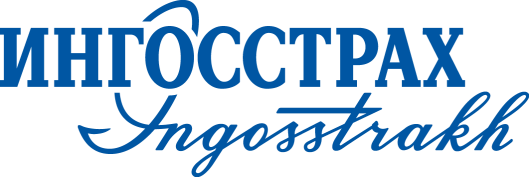 https://www.ingos.ru/company/п. 2.1.1.: О полном и сокращенном наименовании Компании, об используемом знаке обслуживания, о номере и дате выдачи лицензии на право осуществления страховой деятельности; о членстве в саморегулируемой организации (включая информацию о дате приема в члены саморегулируемой организации), об исключении из саморегулируемой организации (включая информацию о дате исключения из саморегулируемой организации), и текст СтандартаИнформация о лицензиях на право осуществления страховой деятельностиЛицензия Центрального банка Российской Федерации без ограничения срока действия на осуществление страхования СИ №0928 СЛ №0928 ОС №0928 – 03, ОС №0928 - 04 ОС №0928 - 05 и на осуществления перестрахования ПС №0928, выданные 23.09.2015 ОС №0928-02, выданная 28.09.2016г. https://www.ingos.ru/company/п. 2.1.1.: О полном и сокращенном наименовании Компании, об используемом знаке обслуживания, о номере и дате выдачи лицензии на право осуществления страховой деятельности; о членстве в саморегулируемой организации (включая информацию о дате приема в члены саморегулируемой организации), об исключении из саморегулируемой организации (включая информацию о дате исключения из саморегулируемой организации), и текст СтандартаИнформация о членстве в саморегулируемых организациях и профессиональных объединениях страховщиков1. Член Всероссийского союза страховщиков (ВСС)2. Член Союза «Единое объединение страховщиков агропромышленного комплекса – Национальный союз агростраховщиков» (НСА)3. Член Национального союза страховщиков ответственности (НССО). 4. Член Российского союза автостраховщиков (РСА). https://www.ingos.ru/company/2) п. 2.1.1.: Об адресе места нахождения Компании и ее офисов с указанием их назначения, о контактном телефоне, по которому осуществляется связь с Компанией, об адресе официального сайта Адреса места нахождения СПАО «Ингосстрах» и офисов с указанием их назначения Адрес места нахождения Головного офиса СПАО «Ингосстрах»:г. Москва, ул. Пятницкая, д.12, стр.2Актуальная информация об адресах места нахождения офисов с указанием их назначения размещение на официальном сайте СПАО «Ингосстрах» по ссылке  https://www.ingos.ru/office/https://www.ingos.ru/office/2) п. 2.1.1.: Об адресе места нахождения Компании и ее офисов с указанием их назначения, о контактном телефоне, по которому осуществляется связь с Компанией, об адресе официального сайта Контактный телефон, по которому осуществляется связь  со СПАО «Ингосстрах»Телефон контакт-центра:8 (495) 956-55-55https://www.ingos.ru2) п. 2.1.1.: Об адресе места нахождения Компании и ее офисов с указанием их назначения, о контактном телефоне, по которому осуществляется связь с Компанией, об адресе официального сайта Адрес официального сайта СПАО «Ингосстрах» в сети Интернетhttps://www.ingos.ruhttps://www.ingos.ru3) п. 2.1.1.: О фамилиях, именах и отчествах членов совета директоров (наблюдательного совета), о лицах, занимающих должность единоличного исполнительного органа (членах коллегиального исполнительного органа), о лицах, занимающих должность главного бухгалтера Совет директоров СПАО «Ингосстрах»Виханский Олег Самуилович, Председатель совета директоровГригорьев Александр Валерьевич​Волков Михаил ЮрьевичКаллегари Джорджио(Giorgio Callegari)Лучано ЧиринаСкарони ПаолоСоколов Константин БорисовичХохлов Валерий Александрович​Хворостян Виктор Леонидович 3) п. 2.1.1.: О фамилиях, именах и отчествах членов совета директоров (наблюдательного совета), о лицах, занимающих должность единоличного исполнительного органа (членах коллегиального исполнительного органа), о лицах, занимающих должность главного бухгалтера Правление СПАО «Ингосстрах»Волков Михаил Юрьевич 
Генеральный директор СПАО «Ингосстрах», Председатель ПравленияГалахов Алексей Владимирович 
Заместитель Генерального директора СПАО, «Ингосстрах» по корпоративному бизнесу, Член ПравленияКайгородова Татьяна Юрьевна 
Заместитель Генерального директора СПАО «Ингосстрах», Член ПравленияПодгорнова Алла Васильевна 
Заместитель Генерального директора по операционной работе Член ПравленияСоломатин Илья Петрович 
Заместитель Генерального директора по внешним связям 
Член ПравленияВласов Алексей ВладимировичЗаместитель Генерального директора по розничному бизнесу, Член Правления3) п. 2.1.1.: О фамилиях, именах и отчествах членов совета директоров (наблюдательного совета), о лицах, занимающих должность единоличного исполнительного органа (членах коллегиального исполнительного органа), о лицах, занимающих должность главного бухгалтера Генеральный директор СПАО «Ингосстрах»Волков Михаил Юрьевич 
Генеральный директор СПАО «Ингосстрах»5) п. 2.1.1.: О перечне осуществляемых страховой организацией видов страхования Перечень осуществляемых видов страхования АвтострахованиеОСАГО, КАСКО ИмуществоКвартираЗагородная недвижимостьОтветственностьИпотекаПутешествияЗа границуПо РоссииОтмена поездки (Невыезд)Инвестиции и пенсияИнвестиционное страхование жизниНакопительное страхование жизниПенсионные накопленияПаевые фонды (ПИФы)Доверительное управлениеИндивидуальный инвестиционный счётЗдоровье и жизньДМСТелемедицина«АвтоМед» — ДМС при ДТПСтрахование от укуса клещаНесчастный случай и жизньСтрахование спортсменовНа случай критических заболеванийОМСМеждународные программыСтрахование мигрантовВетеринарное страхование животныхhttps://www.ingos.ru/company/#managment6) п. 2.1.1.: Об органе, осуществляющем полномочия по контролю и надзору за страховой деятельностью страховых организаций (с указанием ссылки на сайт или официальный адрес) Орган, осуществляющий полномочия по контролю и надзору за страховой деятельностью страховых организаций Центральный Банк Российской Федерации (Банк России) Официальный сайт: www.cbr.ru Общественная приемная Банка России: г. Москва, Сандуновский пер., д. 3, стр. 1 https://www.cbr.ru/7) п .2.1.1.: О способах и адресах для направления обращений получателей страховых услуг в страховую организацию, в органы, осуществляющие полномочия по контролю и надзору за деятельностью страховых организаций, в саморегулируемую организацию, а также в орган досудебного рассмотрения споров (при наличии) 8) п. 2.1.1. о способах защиты прав получателей страховых услуг, включая информацию о наличии возможности и способах досудебного урегулирования спора, в том числе о процедуре медиации (при ее наличии); Сведения о способах защиты прав получателей страховых услуг и об адресах для направления обращений 1. Для направления обращения в СПАО «Ингосстрах» Вы можете направить свое обращение следующими способами: • Лично обратившись по месту приёма обращений • По почте в адрес филиала СПАО «Ингосстрах»по месту фактического нахождения • Заполнив электронную форму на официальном сайте СПАО «Ингосстрах»https://www.ingos.ru/company/7) п .2.1.1.: О способах и адресах для направления обращений получателей страховых услуг в страховую организацию, в органы, осуществляющие полномочия по контролю и надзору за деятельностью страховых организаций, в саморегулируемую организацию, а также в орган досудебного рассмотрения споров (при наличии) 8) п. 2.1.1. о способах защиты прав получателей страховых услуг, включая информацию о наличии возможности и способах досудебного урегулирования спора, в том числе о процедуре медиации (при ее наличии); Сведения о способах защиты прав получателей страховых услуг и об адресах для направления обращений 2. Для направления в Центральный Банк Российской Федерации (Банк России):  Интернет-приемная: https://www.cbr.ru/Reception/  Почтовый адрес для письменных обращений: г. Москва, ул. Неглинная, д. 12 7) п .2.1.1.: О способах и адресах для направления обращений получателей страховых услуг в страховую организацию, в органы, осуществляющие полномочия по контролю и надзору за деятельностью страховых организаций, в саморегулируемую организацию, а также в орган досудебного рассмотрения споров (при наличии) 8) п. 2.1.1. о способах защиты прав получателей страховых услуг, включая информацию о наличии возможности и способах досудебного урегулирования спора, в том числе о процедуре медиации (при ее наличии); Сведения о способах защиты прав получателей страховых услуг и об адресах для направления обращений 3. Для направления в Саморегулируемые организации: Во Всероссийский союз страховщиков (ВСС) Вы можете обратиться: - в письменной форме, направив обращение на почтовый адрес: 115093, г. Москва, ул. Люсиновская, д. 27, стр. 3; - в форме электронного документа, направив обращение на электронный адрес: mail@ins-union.ru. Полная информация о способах направления обращения размещена на официальном сайте Всероссийского союза страховщиков (ВСС) по ссылке: http://www.ins-union.ru/rus/1695 п. 3.3.1.: Страховая организация при заключении договора страхования информирует получателя страховых услуг об адресах мест приема документов при наступлении событий, имеющих признаки страхового случая, в том числе о возможности приема таких документов в электронной форме Информация об адресах мест приема документов при наступлении событий, имеющих признаки страхового случая, в т. ч. о возможности подать заявление о страховом случае в электронной форме Актуальная информация о местах приема документов при наступлении событий, имеющих признаки страхового случая, размещена на официальном сайте ПАО СК «Росгосстрах» по ссылке: https://www.ingos.ru/officehttps://www.ingos.ru/company/https://www.ingos.ru/office